
         Сотрудники полиции проводят набор кандидатов на обучение (по очной форме) в Московский университет МВД России имени В.Я. Кикотя и Воронежский институт МВД России с последующим трудоустройством по следующим направлениям: - в Московский университет МВД России имени В.Я. Кикотя на факультет подготовки специалистов в области информационной безопасности, направление подготовки: 10.05.03 Информационная безопасность автоматизированных систем (высшее образование – специалист, квалификация – специалист по защите информации), срок обучения – 5 лет по очной форме. Специализация: «Разработка автоматизированных систем в защищенном исполнении». - в Воронежский институт МВД России на радиотехнический факультет, направление подготовки: 09.05.01 Применение и эксплуатация автоматизированных систем специального назначения (высшее образование – специалист, квалификация – инженер специальных радиотехнических систем), срок обучения – 5 лет по очной форме. Специализация: «Эксплуатация и администрирование программно-технических комплексов». На обучение принимаются граждане РФ, имеющие документы государственного образца о среднем общем образовании (11 классов) или среднем профессиональном образовании, способные по своим личным и деловым качествам, физической подготовке и состоянию здоровья к службе в органах внутренних дел, успешно прошедшие вступительные испытания по результатам ЕГЭ, дополнительные испытания и конкурсный отбор. Прием на обучение проводится на основании вступительных испытаний по результатам ЕГЭ русскому языку, математике, информатике и информационно-коммуникационной технологии, а также на основании дополнительных вступительных испытаний, проводимых учебным заведением самостоятельно, по русскому языку и физической подготовке. Выпускникам, прошедшим полный курс обучения и сдавшим государственные экзамены, выдается диплом государственного образца, и они распределяются для дальнейшего продолжения службы в ИЦ ГУ МВД России по Челябинской области. Заинтересованным лицам необходимо обратиться в Отдел МВД России по Усть-Катавскому городскому округу, по адресу: г.Усть-Катав, ул.Строителей, д.1, каб. 30 ОРЛС, тел. 8(35167)3-13-70- до 30 марта 2022 года.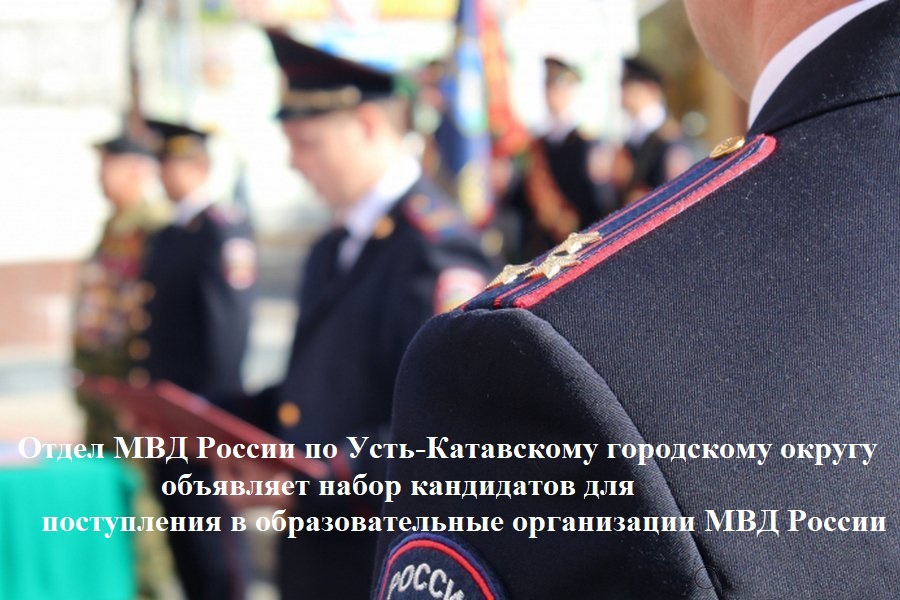 